Warszawa, 21 lipca 2022 r.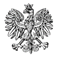 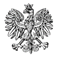 WPS-II.431.1.16.2022.IK								Pani 								Monika Cygan 								Dyrektor 								Domu Pomocy Społecznej 
								Gródek 26
								26-720 Policzna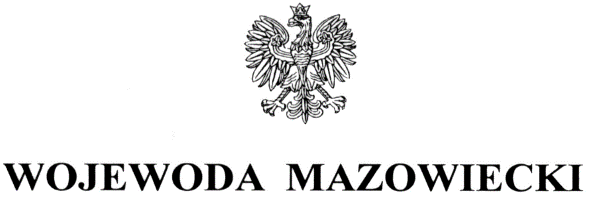 ZALECENIA POKONTROLNENa podstawie art. 127 ust. 1 w związku z art. 22 pkt 9 ustawy z dnia 12 marca 2004 r. 
o pomocy społecznej (Dz. U. z 2021 r. poz. 2268, z późn. zm.) oraz rozporządzenia Ministra Rodziny i Polityki Społecznej z dnia 9 grudnia 2020 r. w sprawie nadzoru i kontroli w pomocy społecznej (Dz.U. z 2020 poz. 2285) zespół inspektorów Wydziału Polityki Społecznej Mazowieckiego Urzędu Wojewódzkiego w Warszawie w dniach 21.03– 15.04.2022 r. (czynności kontrolne w jednostce 28.03-31.03.2022 r.) przeprowadził kontrolę kompleksową w kierowanym przez Panią Domu Pomocy Społecznej w Gródku, Gródek 26, 26-720 Policzna.
Zakres kontroli obejmował jakość usług świadczonych przez dom pomocy społecznej, stan i strukturę zatrudnienia pracowników oraz przestrzeganie praw mieszkańców. Kontrolą objęto okres od 1 stycznia 2021 r. do dnia kontroli.Szczegółowy opis, ocenę skontrolowanej działalności, zakres, przyczyny i skutki stwierdzonych nieprawidłowości zostały przedstawione w protokole kontroli kompleksowej  podpisanym bez zastrzeżeń przez dyrektora Domu 14 czerwca 2022 r. Wobec przedstawionej w protokole oceny dotyczącej funkcjonowania Domu Pomocy Społecznej w Gródku stosownie do art. 128 ustawy z dnia 12 marca 2004 r. o pomocy społecznej w celu usunięcia stwierdzonych nieprawidłowości zwracam się o realizację następujących zaleceń pokontrolnych:1. Uaktualnić w regulaminie organizacyjnym Domu Pomocy Społecznej w Gródku podstawy prawne.2. Przestrzegać, w zakresie pokoi czteroosobowych, standardów określonych w § 6 ust. 1 pkt 3 rozporządzenia Ministra Pracy i Polityki Społecznej z dnia 23 sierpnia 2012 r. w sprawie domów pomocy społecznej (Dz. U. z 2018 r. poz. 734, z późn. zm.).
3. Zapewnić transparentność wydatkowania środków finansowych mieszkańców przy zlecaniu zakupów, ich przekazywaniu i rozliczaniu się z pracownikami.
4. Zamieszczać w indywidualnych planach wparcia mieszkańców: daty dokonania wpisów, podpisy pracowników oraz podpisy mieszkańców, które potwierdzałyby ich udział 
w opracowaniu planu.5. Wskazywać w indywidualnych planach wsparcia mieszkańca zakres programowy, o którym mowa w § 5 ust. 3 rozporządzenia Ministra Pracy i Polityki Społecznej z 14 stycznia 2014 r.
 w sprawie rehabilitacji społecznej w domach pomocy społecznej dla osób z zaburzeniami psychicznymi (Dz. U. poz. 250).6. Dokumentować informacje dotyczące prowadzonych zajęć rehabilitacji społecznej, 
zgodnie § 6 ust. 2 powyższego rozporządzenia.Pouczenie
1. Zgodnie z art. 128 ustawy z dnia 12 marca 2004 r. o pomocy społecznej (Dz. U. z 2021 r. poz. 2268 z późn. zm.) kontrolowana jednostka może, w terminie 7 dni od dnia otrzymania zaleceń pokontrolnych, zgłosić do nich zastrzeżenia do Wojewody Mazowieckiego za pośrednictwem Wydziału Polityki Społecznej.
2. O sposobie realizacji zaleceń pokontrolnych należy w terminie 30 dni powiadomić  Wojewodę Mazowieckiego. Adres do korespondencji: Mazowiecki Urząd Wojewódzki 
w Warszawie Wydział Polityki Społecznej, pl. Bankowy 3/5, 00-950 Warszawa. 3. Zgodnie z art. 130 ust.1 ustawy z dnia 12 marca 2004 r. o pomocy społecznej 
(Dz. U. z 2021 r. poz. 2268, z późn. zm.), kto nie realizuje zaleceń pokontrolnych – podlega karze pieniężnej w wysokości od 500 zł do 12 000 zł.
z up. WOJEWODY MAZOWIECKIEGOKinga JuraZastępca Dyrektora							          Wydziału Polityki SpołecznejDo wiadomości:
Pan Stefan Bernaciak
Starosta Zwoleński
ul. Władysława Jagiełły 426-700 Zwoleń